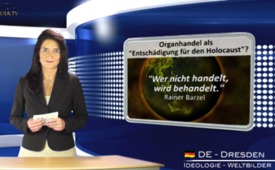 Organhandel als „Entschädigung für den [...]Holocaust“?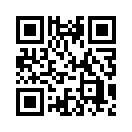 Israel nimmt im internationalen Organhandel eine Sonderrolle ein: In keinem anderen Land werden von der eigenen Bevölkerung weniger Organe gespendet, aber gleichzeitig so ...Israel nimmt im internationalen Organhandel eine Sonderrolle ein: In keinem anderen Land werden von der eigenen Bevölkerung weniger Organe gespendet, aber gleichzeitig so viele nachgefragt. Für Nancy Scheper-Hughes, Professorin für medizinische Anthropologie an der Berkeley-Universität in Kalifornien und Gründerin der Organisation Organs Watch, steht „Israel an der Spitze“ des weltweiten Organhandels. „Seine Tentakel reichen über die ganze Welt.“ Israelische Organhändler seien die bestorganisierten der Welt – mit Vermittlern, Bankkonten, Anwerbern, Übersetzern und Reisebüros, welche die Visa besorgten. Die Wissenschaftlerin recherchierte nach den Motiven der israelischen Organhändler. „Zum einen ist es die Gier,“ sagt sie; das andere Motiv mag etwas befremdlich erscheinen: „Rache, Entschädigung – Wiedergutmachung für den Holocaust.“ Sie beschreibt ein Gespräch, das sie mit einem israelischen Händler führte und welcher ihr sagte, es handle sich „um eine Art von Auge für Auge, Zahn für Zahn. Wir sind hinter jeder einzelnen Niere und Leber und jedem Herz her, die wir kriegen können. Die Welt schuldet sie uns.“ Auch israelische Ärzte hätten sich in gleicher Weise geäußert.von OriginaltextQuellen:Auszug aus Originalartikel „Kaufe Niere, zahle bar!“, ZeitenSchrift, Ausgabe 74/2013, S.19Das könnte Sie auch interessieren:#Organspende - www.kla.tv/Organspende

#Organhandel - www.kla.tv/OrganhandelKla.TV – Die anderen Nachrichten ... frei – unabhängig – unzensiert ...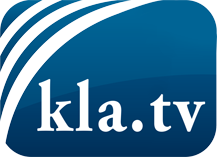 was die Medien nicht verschweigen sollten ...wenig Gehörtes vom Volk, für das Volk ...tägliche News ab 19:45 Uhr auf www.kla.tvDranbleiben lohnt sich!Kostenloses Abonnement mit wöchentlichen News per E-Mail erhalten Sie unter: www.kla.tv/aboSicherheitshinweis:Gegenstimmen werden leider immer weiter zensiert und unterdrückt. Solange wir nicht gemäß den Interessen und Ideologien der Systempresse berichten, müssen wir jederzeit damit rechnen, dass Vorwände gesucht werden, um Kla.TV zu sperren oder zu schaden.Vernetzen Sie sich darum heute noch internetunabhängig!
Klicken Sie hier: www.kla.tv/vernetzungLizenz:    Creative Commons-Lizenz mit Namensnennung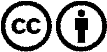 Verbreitung und Wiederaufbereitung ist mit Namensnennung erwünscht! Das Material darf jedoch nicht aus dem Kontext gerissen präsentiert werden. Mit öffentlichen Geldern (GEZ, Serafe, GIS, ...) finanzierte Institutionen ist die Verwendung ohne Rückfrage untersagt. Verstöße können strafrechtlich verfolgt werden.